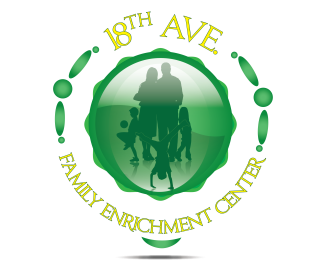 Operating Budget                                                                              2017-2018Acct Description07/17-06/18301 Program Svc Fees$79,040 302 TN gov’t funding-food$58,000 303 Tn gov’t Funding-childcare$123,760 303 Tn gov’t Funding-childcare$123,760 304 0ther Grants$10,000 304 0ther Grants$10,000 305 Fundraisers$8,000 306 United Way Grant$74,217 307 United Way designations$10,000 308 Community Contributions$10,000 309 Befor Care Parent payments$7,560 310 Early Head Start Program $110,656 311 Early Head Start Labor $189,726 312 Board Dues$1,000 Before Care Payments$7,560 321 Summer Camp Parent Payments$450 322 Summer Camp (DHS)payments$2,250 323 Summer Camp Program- Jr. Counselor Stipend$4,000 324 Misc / Petty Cash/ Other Income$1,000 Total Revenue$697,219 Direct Costs401 Food Costs$26,400 402 Field Trip Expenses$300 403 Summer Camp Expenses$4,000 405 Class/Educational Supplies$4,000 406 Fundraiser Expenses$1,000 407 Read to Succeed Implementation$15,000 407 Read to Succeed Salary (Literacy Coach)$27,000 408 Before - Care Program Supplies$1,000 409 Direct Labor - EHS Staff Full Time$174,720 410 Direct Labor-EHS Staff Part Time$12,480 411 Administrative Labor - EHS$15,000 515 Administrative Wages$84,500 412 Direct Labor - Program Staff Full Time$72,629 413 Direct Labor - Program Staff Part Time$23,400 415 Direct Labor-Summer Camp$7,040 416 Summer Camp Labor- Junior Counselors$4,000 442 Fica Tax$18,100 Unemployment Taxes320Total$490,569 Operating Expenses509 Outside ServicesIT Services$1,100 Watch Me Grow $2,700 Waste Management$1,920 Ace Alarms$300 Guardian Systems$943 Express Courier$192 Clean Core Janitorial$7,200 GreenStripe Landscape$2,500 Pest Control$900 510 Office Supplies$13,000 518 Section 125 Wages526 Utilities$25,500 53001 Repairs & maintenance-bldg$6,000 535 Insurance-OtherFirst Comp (Workers Comp)$5,244 Liability, $6,120 Directors/Officers$500 Students$400 536 Employee Benefits $1,567 537 - Retirement Contributions  $1,200 542 FICA Tax$18,500 543 Unemployment Tax$500 548 Permits & Licenses$1,250 550 Interest$1,000 560 Bad debts & Returned Checks/Office/Bank Charges$1,500 564 Legal  & Accounting$8,500 567 Equipment rentals$200 575 Depreciation$6,500 579 Training & Development$3,000 580 Professional Association Dues$1,500 581-Events $1,500 595 Misc/PettyCash$500 596 Non-Deductible Expenses$100 IRS Payments$9,864 Totals$131,700 Total Revenue$697,219 -Direct Costs($490,569)-Operating Exp($131,700)Balance$74,949.80 